Avviso pubblico di selezione per l’affidamento del servizio di coordinamento ufficio stampa e digital communication strategy development da realizzare a supporto delle attività del progetto INTERFIDE – CRT n. 377 (Fostering Interfaith Dialogue and Enhancing Cross-border Religious Tourism) nell’ambito della 2° Call – Targeted del Programma INTERREG IPA CBC Italia-Albania- Montenegro. CUP B49D20090580004 PREMESSAIl Gruppo Europeo di Interesse Economico EURelations (d’ora in poi EURelations G.e.i.e.) è partner del Progetto INTERFIDE - CRT n.377 - Programma INTERREG IPA CBC Italia-Albania-Montenegro (2°Call per progetti – Targeted).  Il progetto ha l’obiettivo generale di valorizzare il dialogo interculturale tra le comunità religiose: cattolica, ortodossa, musulmana, evangelica, tutte presenti nei tre Paesi di sviluppo del progetto: Albania, Montenegro ed Italia e le Istituzioni civili e religiose dei territori coinvolti.L'Unione europea è costantemente impegnata a far avanzare il processo di dialogo culturale tra le differenti comunità. L'area dell'Adriatico meridionale si pone come un esempio unico di convivenza, dialogo interreligioso, multiculturale, piena di contaminazioni, fascino e valorizzazione per le diversità, con enormi risorse di architetture interreligiose, esperienze ed eventi di differenti tradizioni religiose. Tuttavia, l'appeal turistico dell’area è molto meno strutturato rispetto ad altri luoghi di turismo interreligioso, come Gerusalemme, Cordoba, Beirut, Sarajevo, Istanbul, Palermo, Kazan. INTERFIDE-CRT è il primo tentativo strutturato di sviluppare un quadro operativo per la valorizzazione del potenziale turistico di esperienze interreligiose in Albania, Italia e Montenegro, sostenendo importanti azioni di cooperazione tra i partner del progetto e tra tutti gli attori ed Autorità civili ed ecclesiastiche, che si occupano di turismo religioso.EURelations G.e.i.e. è partner del progetto ed avrà il ruolo di gestire il piano di comunicazione internazionale del progetto, l’organizzazione ed il coordinamento di differenti eventi transfrontalieri. Avrà il ruolo di supportare il partenariato nella promozione degli interventi che verranno realizzati nel progetto, e nell’individuazione delle migliori strategie di marketing turistico digitale e tradizionale per la valorizzazione dei luoghi di interesse e degli itinerari turistici di INTERFIDE – CRT.L’Avviso Pubblico di selezione per l’affidamento del servizio in oggetto risulta essere coerente alle linee-guida dei progetti di cooperazione EU (Direttiva 2014/24/EU), al Codice degli Appalti (Art.36 D. Lgs.50/2016) e con le indicazioni del PROGRAMME MANUAL 4.3 Public procurement del Programma IT-AL-ME, ed ha lo scopo di garantire la compiuta attuazione dei principi di non discriminazione, parità di trattamento, proporzionalità e trasparenza.Descrizione delle attività da svolgere A valere su WP COMM: A.C.1 / A.C.5. - Progettazione e realizzazione di documenti necessari alle attività del progetto in termini di comunicazione, gestione della comunicazione tra tutti i soggetti partner diretti ed indiretti coinvolti nelle attività di progetto, implementazione e coordinamento delle attività di PR (Relazioni Pubbliche), incluse l’organizzazione di mailing-list, inviti, comunicazione di attività, disseminazione e comunicati stampa.- Pianificazione degli obiettivi, sviluppo e gestione della comunicazione online per la promozione delle attività del progetto,- Ideazione e redazione di contenuti web e gestione delle pagine social e del sito internet di progetto, gestione della community di progetto e moderazione delle pagine social.2. Requisiti generali di ammissione:Gli operatori economici per partecipare all’Avviso devono possedere alla data di candidatura i requisiti di legge previsti dall’Art.80 del D. lgs n. 50/16, la cui mancanza ha come conseguenza l’immediata esclusione dalla gara. I suddetti requisiti riguardano l’affidabilità morale e professionale del soggetto partecipante alla gara d’appalto. Si richiede all’operatore economico specifica autodichiarazione ai sensi degli Artt. 46 e 47 D.P.R. N. 445/2000. In dettaglio, per opportuno chiarimento, tra i requisiti di ordine generale vi sono: la non assoggettabilità allo stato di fallimento, l’assenza di sentenze passate in giudicato per reato contro lo Stato e l’assenza di violazioni definitivamente accertate di natura fiscale, contributiva, assistenziali ovvero riferite a riciclaggio o frodi.3. Requisiti professionali tecnici ed economici:I requisiti professionali tecnici ed economici da possedere al momento della candidatura, come specificato nell’art. 83, d.lgs. n. 50 del 2016, devono rispettare i criteri di:- idoneità professionale rispetto all’oggetto dell’appalto; (indicazione del Codice ATECO riferito alla specifica attività);- capacità economica e finanziaria (fatturato minimo annuo in attività analoghe);- capacità tecniche e professionali; (CV esperti + Portfolio aziendale)Nello specifico, per il “Servizio di coordinamento ufficio stampa e digital communication strategy development”.- ampia e documentata competenza nell’ideazione, gestione e sviluppo delle strategie di comunicazione relative a progetti, in particolare progetti europei di cooperazione transfrontaliera;- almeno due anni di esperienza per attività di consulenza professionale e/o fornitura di servizi nel settore della comunicazione e disseminazione nell’ambito dei progetti europei, pubbliche relazioni, attività di gestione di siti e pagine web;- ottima conoscenza della lingua inglese (riferita all’esperto – referente di progetto);4. Modalità di presentazione delle candidatureGli operatori economici interessati potranno presentare la propria candidatura a mezzo mail all’indirizzo di posta elettronica info@eurelations.eu entro il07/07/2021;    A tal proposito dovranno inviare:1. Autocertificazione, resa ai sensi del D.P.R. 445/2000 artt. 46 e 47, come da modello allegato, relativa al possesso dei requisiti di ammissione e dei requisiti professionali tecnici ed economici richiesti all’operatore economico con relativa specifica “in coerenza con l’oggetto della gara” da parte dell’esperto – referente di progetto).2. Il curriculum vitae in formato europeo dell’esperto - referente per l’operatore economico per le attività di progetto, sottoscritto in originale e datato, con autorizzazione al trattamento dei dati ai sensi della legge sulla privacy. Nel curriculum dovranno essere esplicitate      competenze ed esperienze richieste con riferimento alle specificità alle attività in oggetto3. Portfolio aziendale;4. Autorizzazione al trattamento dati.5. Modalità di selezioneLa selezione sarà effettuata da EURelations G.e.i.e. sulla base della documentazione presentata, nel rispetto dei principi di trasparenza, pubblicità, imparzialità, pari opportunità e sulla base di una valutazione tecnica comparativa fra le candidature pervenute. Si precisa che:b) L’affidamento e l’esecuzione delle prestazioni oggetto del presente Avviso rientrano nelle fattispecie di cui art. 36 del D. Lgs., n.50 /2016 e successive modifiche e integrazioni;c) L’affidamento del servizio sarà determinato da EURelations G.e.i.e. sulla base di una valutazione comparativa tra gli operatori economici;d) I criteri di comparazione terranno conto delle competenze maggiormente pertinenti rispetto all’oggetto dell’Avviso e delle esperienze del referente di progetto, oltre che dell’operatore economico; e) Le condizioni contrattuali saranno definite, in base agli importi stabiliti nel budget del progetto per la specifica attività, e riportati nel presente Avviso, all’Art. 6;f) Il contratto di fornitura di servizi sarà regolato ai sensi dell’art.  art. 1655 Codice Civile e della normativa correlata;g) Il contratto di fornitura riporterà espressamente condizioni afferenti     alla disciplina della trasparenza prevista dalle norme europee e nazionali;h) Non saranno in nessun caso previsti eventuali rimborsi spese per vito/alloggio né per spostamenti.6. Valore economico dell’affidamento e modalità di pagamentoIl valore economico dell’affidamento in oggetto è di € 18.000,00 + IVA. Il contratto avrà valore dalla sua sottoscrizione e fino alla scadenza delle attività del progetto, ovvero la chiusura del report finale, salvo proroghe. Le modalità di pagamento saranno: pagamenti bimestrali - dietro emissione di fatturazione accompagnata da relazione dettagliata delle attività sviluppate.7. Richiesta di chiarimentiGli interessati possono chiedere notizie e chiarimenti inerenti al presente avviso scrivendo per e- mail all’indirizzo:info@eurelations.eu 8. Pubblicità e InformazioniDel presente Avviso pubblico EURelations G.e.i.e. darà pubblicità mediante pubblicazione sul sito web istituzionale www.eurelations.eu – sezione “Avvisi e bandi”.L’esito della selezione sarà reso noto mediante pubblicazione sul sito web di EURelations G.e.i.e. Tale pubblicazione ha valore di notifica a tutti gli effetti e dalla relativa data decorrono i termini per eventuali impugnative.In caso di controversie è esclusa la competenza arbitrale. Il tribunale territorialmente competente è quello di Campobasso.9. Trattamento dei datiTutti i dati dei quali EURelations G.e.i.e. entra in possesso a seguito del presente Avviso pubblico saranno trattati per le finalità dell’Avviso stesso e nel rispetto del Codice in materia di protezione dei dati personali di cui al D. Lgs n. 196/2003 e ss.mm.ii. e del Regolamento Generale sulla Protezione dei Dati (GDPR) di cui al Reg. (UE) n. 679/2016. La documentazione inviata non verrà restituita.10. Responsabile del procedimento e Informativa privacyIl Responsabile del procedimento è il Dr. Davide Giribaldi – Presidente EURelations G.e.i.e.I dati saranno trattati – dai soggetti autorizzati al trattamento – con strumenti manuali, informatici e telematici nell’ambito e in ragione delle finalità sopra specificate, nel rispetto delle misure di sicurezza adottate da EURelations G.e.i.e. ed in conformità alle disposizioni previste dal Regolamento UE n. 2016/679 e dalla vigente normativa nazionale in materia di protezione delle persone fisiche con riguardo al trattamento dei dati personali. Il conferimento dei dati è obbligatorio e il loro mancato conferimento preclude la partecipazione alla selezione e l'eventuale successiva instaurazione del rapporto di collaborazione. Ai soggetti interessati sono riconosciuti i diritti di cui al D.Lgs 101/18, in particolare, il diritto di accedere ai dati personali che li riguardano, di chiederne la rettifica, l'aggiornamento e la cancellazione, se incompleti, erronei o raccolti in violazione di legge, nonché di opporsi al loro trattamento per motivi legittimi.Il Titolare del trattamento dei dati è EURelations G.e.i.e., con sede legale in Campobasso, alla Via F. Crispi n.1/E cap. 86100. Il Responsabile della Protezione dei Dati designato può essere contattato all’indirizzo e-mail: info@eurelations.euCampobasso 22/06/2021                                                                                                                                                 Il presidente                                                                                                                                          Dott. Davide Giribaldi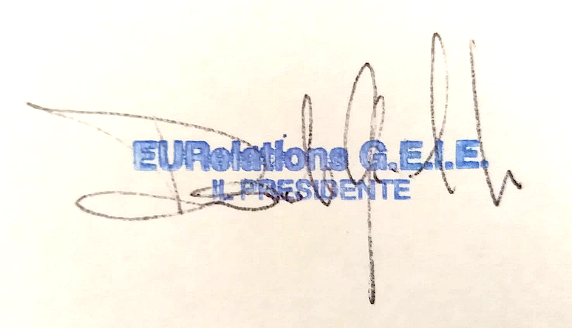 